ПАМЯТКА1. Соблюдайте правила личной гигиены: тща-тельно мойте руки мылом перед едой, после прихо-да с улицы, а особенно после посещения туалета.                                         2. Следите за чистотой рук детей, учите их правилам мытья рук.3. Мойте дверные ручки, краны, ручки для спуска воды в туалете.4. Воду пейте только после кипячения.5. Не купайтесь в водоемах, где купание не рекомендуется или вообще запрещено.6. Не давайте детям и сами не пробуйте немы-тые овощи и фрукты.7. Фрукты, овощи, ягоды тщательно мойте под проточной водой.8. Обращайте внимание на сроки годности и условия хранения продуктов при их покупке.9. Мойте в горячей воде с моющими средствами детские пластмассовые игрушки.10. Берегите продукты от загрязнения.   Помните! При появлении первых признаков кишечной  инфекции, особенно у детей, немедленно обращай-тесь к врачу. Самолечение недопустимо! Строго соблюдая несложные меры профилактики, вы оградите себя и окружающих от заболевания острыми кишечными инфекциями, в том числе и вирусной этиологии. 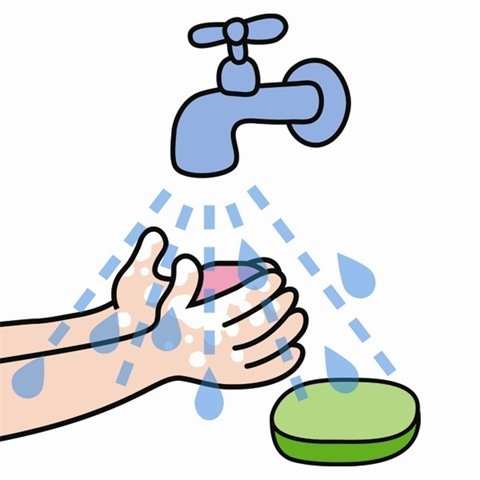 